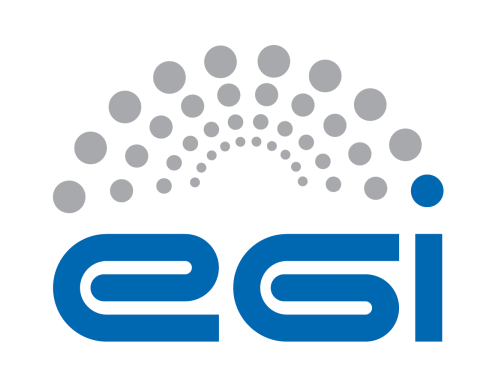 EGI-EngageDeliverable/Milestone review formGeneral comments on the contentAdditional comments (not affecting the document content e.g.  recommendations for the future)Detailed comments on the contentEnglish and other corrections:Note: English and typo corrections can be made directly in the document as comments.Details of the document being reviewedDetails of the document being reviewedDetails of the document being reviewedDetails of the document being reviewedTitle:Implementation and evaluation of AMBER and/or GROMACSDocument identifier:EGI-doc-2774Project:EGI-EngageDocument url:https://documents.egi.eu/document/2774Author(s):    Antonio RosatoDate:18.03.2016Identification of the reviewerIdentification of the reviewerIdentification of the reviewerIdentification of the reviewerReviewer:Mariusz SterzelActivity:EPOS-CCComments from Reviewer:Very good document. I like the analysis CPU vs CPU/GPGPU very much. The tests molecules and simulation types are chosen quite reasonably. Solvent effects included as well.We have done similar tests on our local cluster with Gromacs and our results actually meet the one presented in the document. One thing I lack here is NAMD package. Especially the version 2.11 has been very well tuned to benefit from GPGPUs and CPUs at the same time. Our tests indicate up to 10x speed-up of the mixed nx(24CPU/2GPGPU) setup. And I would say NAMD is as much popular as Gromacs/Amber.The other thing I lack here is the EGI Infrastructure reliability. It would be worth to add a short paragraph about it.Response from Author: From reviewer:Please run a spell check over the document. There are several typos in it.N°Page§ObservationsReply from author
(correction / reject,  …)